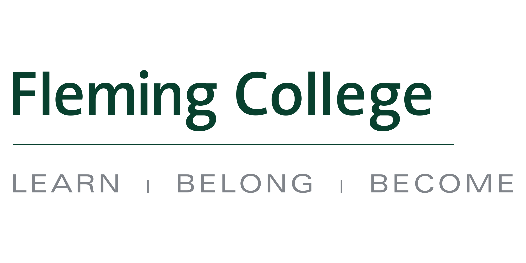 Attendees: 	Brad Hodgson, Karrie MacMurray, Kristi Kerford, Mark Gray, Nancy Marsden-Fox, Tom Weegar, Tommy Akulukjuk, Tony Tilly, Trish Schneider, Winona OminikaGuests:	Madeline Williams, Amanda Drake, Amanda Moore, Kylie FoxRecorder:	Cindy English Regrets:	Deanna Jacobs, Mary-Anne Hoggarth, Shirley Williams, Cristine Rego, Jo-Anne GreenAgenda Ref.Key Points / ActionsAction Item Details1.0Acknowledging the TerritoryChair Trish Schneider2.0Prayer, SmudgeTommy Akulukjuk3.0Call to Order at 1 h 13welcomed guests and round table introductionsChairs Remarks:TOR updated to reflect new student membership wordingBoard of Governors Presentation will be moved to the Fall, Kristi Kerford and Tom Weegar will provide the BOG with a College update in the Spring.Fleming would to learn current trends and initiatives from our Indigenous Organizations & First Nations Communities, both to inform our work and so we can support your work.  This will be a standing round table item starting in the Fall.Conflict of Interest Items – nothing identified4.0AEC Meeting Agenda – April 12, 2018It was motioned to approve by Brad Hodgson and seconded by Mark Gray.4.1AEC Meeting Minutes – December 14, 2017Correction to be made- Item #7 should be 13% of Student Population not 3%. It was motioned to approve by Brad Hodgson and seconded by Mark Gray.Correction has been made on the December meeting minutes and reposted on the website.5.0Membership UpdatesDiscussion- possibly look at getting someone from Nogojiwanong Friendship Centre, Niijkiwendidaa Anishnaabekwewag Services Circle, Trent and the two school boards.Winona Ominika confirmed her student position for Frost.Cindy English to send an invitation to Letticia Amyotte for the Alumni position.Chair Trish Schneider to follow up with prospective members over the Spring/Summer.6.0Visiting Elders and Helpers- DiscussionAre we open to having them join us at the AEC table?Consensus that Elders should be welcome at the AEC tableApproved by Chair Trish Schneider7.0Use of the term Aboriginal –Recommendation/DiscussionAEC vs. IECAboriginal Student Services - _____ Student ServicesThe term “Indigenous” is more widely used nowFleming currently uses the term Indigenous for academic courses and Aboriginal for services.Discussion:Is the word “Indigenous” too broad? Will it change the scope of work Aboriginal Services does?Decision:  Move forward with changing the language to Indigenous.  This allows College to make use of Spring/Summer to implement changes.  Ensure the AEC TOR is clear in the mandate and that the name change does not impact our scope of work.College to implement name change and to ensure AEC Terms of Reference is clear on our scope of work.  Bring TOR to AEC  in the Fall.8.0Curve Lake First Nation Acknowledgement Kristi Kerford presented a sample Acknowledgement from Curve Lake for discussion.Suggestions:Ensure that all First Nations are consultedLook at Trent’s Acknowledgement documentKristi Kerford will follow up to ensure that the appropriate people have been involved in reviewing the document.Cindy English to send the document to Nancy Marsden-Fox to forward for review.Karrie MacMurray will arrange to have the Chief get in touch with Kristi Kerford.9.0UNESCO Research A global research project that will aim to improve the lives of Indigenous youth by enhancing their quality of education. This is a 3-year research project the will be published in 2020.Trent and Fleming are partnering up to participate in the project and will submit a joint report. It will look at things like:Best practicesRetention dataIndigenous supportsKylie Fox is the Fleming lead.More detailed info can be found here:  https://department.flemingcollege.ca/aec/2015-2016-meeting-dates/archives/april-2018-meeting-package/Kylie Fox to provide updates to AEC as needed.10.0Indigenous Peoples Education Circle (IPEC) - ActivityMark Gray provided an overview of the work that the provincial group (IPEC) has been involved in.   Mark facilitated an activity with8 questions from a recent IPEC meeting and asked AEC members provide answers.  This information will help us determine our work at the college moving forward.Mark Gray to provide a summary of the feedback received.11.0Frost Student Association OverviewGuests: Madeline Williams, President, Amanda Drake, Vice-President, Amanda Moore incoming Presidentprovided an overview of who FSA are and the types of services/supports they offer for all studentswould like AEC members to attend a future Board of Directors Meetingan open invitation was offered to FSA to attend AEC12.0Year End Wrap upReview of PrioritiesReviewed and provided updates on priorities from September AEC meeting.Next Steps- IEPCompletion of Year 3 will be this summerPlan to bring an overview to AEC in FallIn process of developing our next multi-year plan and will share with AEC in Fall13.0Round TableWinona Ominika asked FSA a question about the potential of having another position on FSA specifically for an Indigenous student.Tom Weegar provided us with a more detail on his background, specifically relating to his Indigenous experiences.Kristi Kerford will be attending a meeting at Trent in April that will include K-12, post-secondary and hospitals on how we are aware of and supporting the Truth and Reconciliation Report as community organizations and institutions.Thank you and recognition of Tony Tilly’s time with AEC (14 years).For further discussion with FSA.Kristi Kerford will follow up by email with a summary of the meeting.14.0Other BusinessElection for Chair and Vice-Chair:Two nominations were put forward, Trish Schneider for Chair and Jo-Anne Green for Vice-Chair.  Agreement in the room was that both nominees would continue in their roles for next year.  Quorum was not in the room but it was agreed that it could be followed up by email with the absent members to vote.Follow up has occurred and everyone was in agreement.2018-2019Chair – Trish SchneiderVice-Chair- Jo-Anne GreenMeeting Adjourned at 3:01 pm